WDP has concluded an agreement with a consortium of international banks led by China Construction Bank as Bookrunning Mandated Lead Arranger for the placement of a 440 million euros syndicated loan facility. The loan will be structured as a euro denominated bullet-type term loan with a 7-year tenor, maturing early 2030. Due to the pre-hedging instrument put in place in January 2022, the effective interest rate on the loan amounts to 1.5%. The transaction is expected to close mid-January 2023.With this financing, WDP strengthens its debt maturity and diversification profile and further secures green financing at competitive conditions in a market environment in which financing has become more restrictive. Recently, WDP’s track record of strong financial discipline and its financial policy with a focus on maintaining a robust and stable capital structure was supported by the issuance of Baa1 and BBB+ first time credit ratings by Moody’s and Fitch respectively.The proceeds will be used to finance Eligible green projects in the categories green buildings, renewable energy, energy efficiency, and clean transportation as defined in WDP’s Green Finance Framework.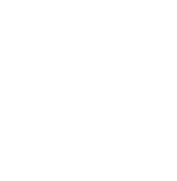 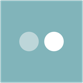 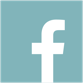 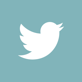 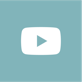 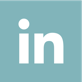 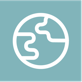 WDP NV/SABlakebergen 151861 WolvertemBelgiumwww.wdp.eu investorrelations@wdp.euJoost Uwents CEO joost.uwents@wdp.eu Mickaël Van den HauweCFO mickael.vandenhauwe@wdp.eu ___ WDP develops and invests in logistics property (warehouses and offices). WDP’s property portfolio amounts to more than 6.5 million m². This international portfolio of semi-industrial and logistics buildings is spread over around 280 sites at prime logistics hubs for storage and distribution in Belgium, France, the Netherlands, Luxembourg, Germany, and Romania. ___ WDP NV/SA – BE-REIT (public regulated real estate company under Belgian law).Company number 0417.199.869 (Brussels Register of Legal Entities, Dutch-language section)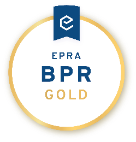 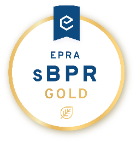 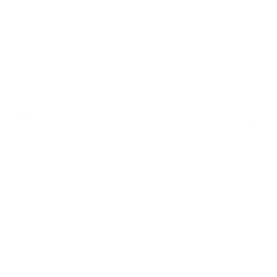 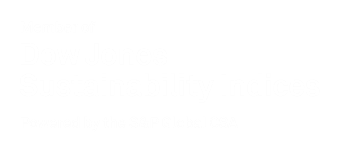 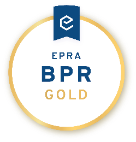 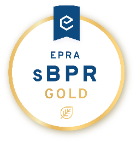 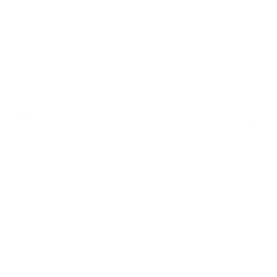 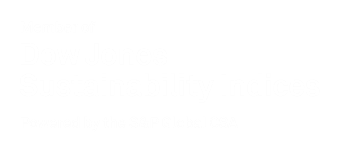 